LISTE DES PIECES A JOINDRE A VOTRE DEMANDEIndiquer, dans le tableau ci-dessous, les besoins spécifiques d’animationAjouter autant de lignes que nécessaire* Montant ttc UNIQUEMENT DANS LE CAS Où vous ne récupérez pas la TVADate :Signature (Nom / prénom / statut du signataire)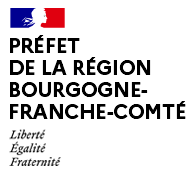 Ministère de l'Agriculture et de la souveraintete alimentairePièces à joindrePièce jointeExemplaire original du présent formulaire de demande d’aide complété et signé par un représentant légal de l'organisme ayant pouvoirStatuts de l’organismeJustificatif de la personne habilitée à signer la présente demande d’aideBilans ou comptes de résultats IBANPièces : justificatifs des actions déjà menéesObjectif du projet d'animationIntitulé de l'action (actions classées par ordre de priorité)Contenu de l'actionCalendrier de mise en œuvre de l'actionMontant total de l'action HT ou TTC*Montant d'autofinancementMontant de l'aide demandée au ministère de l'agricultureMontant d'aide demandée à d'autres financeurs publics (indiquer le nom du financeur)indicateurs1indicateurs2indicateurs3Total